Welcome, Hang Zhou No2 High SchoolManagement>International Education >Sister School Partnerships 72-76 Dongxin Ave ,  Binjiang Qu ,  Hangzhou 310053 ,  Zhejiang ,  China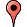 w:  http://www.hz2hs.net.cn|ph:  001186   571   86698137Students from both sides will be able to participate in the real classroom environment to study with the local students, experiencing the local culture so as to improve the students' perspective in the future.Key Contacts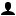 Mr Ke Shang
PrincipalE: yzzblue@hotmail.com
P: 001186   571   86698137Mr Andy Yin
Representative on sister school programmeE: megroup1101@gmail.com
P: 61 0 431312937About my SchoolPrimary language used in school:Chinese (People's Republic of China)Foreign languages taught in school:EnglishSchool type:Years Prep-12 ,    GovernmentIs mixed or single-sex:MixedNumber of students:Above 2000Specialisation:Music; Arts; SportSpecial needs support:No, our school does not cater for special needsCollaboration OptionsProject Preference:Sister School Partnership and Project CollaborationPartnership Country:AustraliaPartnership Outcome:To enrich students' educational and cultural experience.Preferred Partnership Activities:Student visits; Teacher exchange; Teacher visitsType of collaboration:English; LanguagesPreferred year level:Year 6 (11 years old)); Year 7 (12 years old); Year 8 (13 years old); Year 9 (14 years old); Year 10 (15 years old); Year 11 (16 years old)Preferred project length:Up to 10 weeksPreferred starting date:1 / 3 / 2,018Project Outcome:Students from both sides will be able to participate in the real classroom environment to study with the local students, experiencing the local culture so as to improve the students' perspective in the future.Preferred contact method:EmailPreferred Project Activities:Class to class emailProfile Active / InactiveActiveTerms and ConditionsSchools ConnectI have read and agreed to the Terms and Conditions